Урок математики во 2 классе «Б»           Дата: 25.11                                            Учитель: Касимова Е.Н.Тема урока: Закрепление устных приёмов сложения и вычитания в пределах 100 без перехода через десяток. Цели деятельности учителяСоздать условия для закрепления устных приёмов вычислений изученных видов,  решения учебных проблем и развития внутренней мотивации школьников.ЗадачиОбразовательные: совершенствовать вычислительные навыки и умения, через решение числовых выражений и задач,   закрепить изученные приёмы вычислений  с помощью знаково-символического моделирования;           Коррекционно-развивающие: развивать познавательный интерес к предмету при организации игровых заданий на уроке, развивать внимание, умение рассуждать, обобщать, анализировать, делать выводы, опираясь на ранее полученные знания.Воспитательные:  продолжить воспитание культуры речи, общения и сотрудничества при работе в паре, с учителем; Здоровьесберегающие:  обеспечить необходимые условия для продуктивной познавательной деятельности учащихся с учетом их состояния здоровья, особенностей развития.Тип урокаУрок комплексного применения знаний, умений и навыковПланируемые образовательные результатыПознавательные: научатся: устанавливать аналогии, сравнивать, анализировать, устанавливать соответствия между графическими и математическими моделями объектов;-использовать знако-символические средства представления информации для сохранения моделей изучаемых объектов;-давать оценку своим действиям, оценивать результат;-находить ответы на вопросы, используя свой жизненный опыт и информацию, полученную на уроке.Регулятивные: научатся: -принимать и сохранять цели и задачи учебной деятельности;-формулировать вопрос (проблему, затруднение), с которыми столкнулись учащиеся, оценивать сложившуюся учебную ситуацию.Коммуникативные: умения: -использовать средства информационных и коммуникационных технологий для решения учебно - познавательных и практических задач, в т.ч. анализировать изображение на интерактивной доске и выполнять необходимые действия для решения поставленной задачи;-оформлять свою мысль в устной речи,  высказывать свою точку зрения, формулировать высказывания;-сотрудничать с другими учащимися, договариваться о последовательности действий и результате, учиться представлять другим процесс работы и свой результат, выслушивать мнение других.Предметные: научатся: -моделировать прием выполнения действий вычитания и сложения чисел; решать задачи изученных видов;-выполнять сложение и вычитание двузначных чисел;-использовать математическую терминологию при составлении и чтении математических равенств;- задания творческого и поискового характера.Методы и формы обученияМетоды: репродуктивный, проблемно – деятельный, объяснительно-иллюстративный, словесный, частично-поисковой. Формы: индивидуальная, фронтальная, парнаяОбразовательные ресурсыМ. И. Моро, М. А. Бантова и др. Математика, учебник для 2 класса начальной школы.ОборудованиеИнтерактивная доска (экран), компьютер, проектор, индивидуальные карточки,  значки для самооценки, оформление доски (бабочки, цветки, фея), условные обозначение самооценки, шифровка-алфавит, офтальмотренажёр№Этапы урокаДеятельность учителяДеятельность ученикакоррекцияФУУДслайдыIМотивация к учебной деятельностиПриветствует учащихся, проверяет готовность класса и учебного оборудования; эмоционально настраивает на учебную деятельность.Настраиваются на урок. Слушают учителя. Демонстрируют готовность к уроку.Развитие вниманияКоммуникативное: планируют учебное сотрудничество с учителем и сверстниками.Личностные:Понимают значение знаний для человека и принимают его; имеют желание учиться проявляют интерес к изучаемому предмету, понимают его важностьIIАктуализацияГимнастика для глаз -ОфтальмотренажёрВыполняют гимнастикуснимает зрительное утомлениеРегулятивные:принимают и сохраняют поставленную задачуСлайд-офтальмоII-Какой праздник отмечает наша страна в конце ноября?-Что можно подарить мамам? -Нас приглашает фея Флора в лес за цветами,Будет выполнять задания и получать цветочки с оценочным оттенкомСлушают, отвечают.-День Матери-Положительные отметки, букет цветовРазвитие памяти, воображенияЛичностные:-проявлять внимание, имеют желание учиться проявляют интерес к изучаемому предмету, понимают его важность Коммуникативные:-слушать и понимать речь других;-вступать в учебный диалог с учителемСлйд №2№3II  Устный счет1.Назовите числа в порядке возрастания:10, 17,29,36, 43, 49, 54, 60, 76, 83, 89, 94, 1002. Назвать десятки и единицы в числах: 12,19, 23, 30, 543.Представьте в виде суммы разрядных слагаемых: 56, 98, 74;4.Решите цепочки примеров:   24  30 39 79 72 22 3054-30+6+9+40-7-50+8-6=24Называют по порядку.Представляют в виде суммы разрядных слагаемых. Решают примерыРазвитие зрительного восприятия, мышления, памяти, речиЛичностные:-проявлять внимание, имеют желание учиться проявляют интерес к изучаемому предмету, понимают его важность Коммуникативные:-слушать и понимать речь других;-вступать в учебный диалог с учителем; Познавательные:-добывать новые знания.№4-№8II1.самооценивание-цветокОценивают, объясняют свой выборРегулятивные:оценивают собственную деятельностьФизкультминутка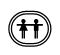 Регулятивные:оценивают собственную деятельность№9, №10IIIСамоопределение к деятельности. Постановка темы, цели48-2           35+2                 24+6        80-748-20        35+20               40+50     70-43    На полянке росли 43 цветка. После дождя  выросли ещё 20. Сколько цветов стало на полянке?Учащиеся определяют тему и цели урокаРазвитие мышления, памяти, речиКоммуникативные:-слушать и понимать речь других;-вступать в учебный диалог с учителем; Познавательные:владеют способами решения проблем поискового характера; осуществляютперерабатывание полученной информации;Личностные:имеют желание учиться,  проявляют интерес к изучаемому предмету№11, 12IIIПовторение алгоритма сложения и вычитания чиселПовторяют правило, объясняютКоммуникативные:-слушать и понимать речь других;-вступать в учебный диалог с учителем; Познавательные:владеют способами решения проблем поискового характера; осуществляютперерабатывание полученной информации;Личностные:имеют желание учиться,  проявляют интерес к изучаемому предмету№14,14IVЗакрепление знаний и способ действий1) Работа в парах-Повторим правила работы в парах-Решить и соединить стрелкой примеры с ответамиПроговаривают правила, работают в пареРазвитие мышления, памятиЛичностные:проявлять внимание, имеют желание учиться,  проявляют интерес к изучаемому предметуКоммуникативные:сотрудничают с товарищами и выслушивают партнера, сравнивают  полученные результаты,  корректно сообщают товарищу об ошибках;Познавательные:добывать новые знания№15IV2.самооценивание-цветокОценивают, объясняют свой выборРегулятивные:оценивают собственную деятельностьIVФизкультминуткаРегулятивные:оценивают собственную деятельность№16IVРабота по учебнику1)Решение задачи у интердоски  На полянке росли 43 цветка. После дождя  выросли ещё 20. Сколько цветов стало на полянке?Было- 43ц.Выросли- 20ц.Стало- ?ц.43+20=63 (ц.)-стало на полянкеОтвет: 63 цветка2) №4 ,с.62Запиши выражения и вычисли их значения1)Из числа 80 вычесть сумму чисел 53 и 7.80- (53+7)=202)Из числа 90 вычесть разность чисел 84 и 4.90- (84-4)=10Устно разбирают, объясняют, учащиеся записывают решение задачи.Развитие зрительного восприятия, мышления, памяти, речиЛичностные:имеют желание учиться,  проявляют интерес к изучаемому предмету Коммуникативные:  формулируют и аргументируют свое мнение и позицию в коммуникации; учитывают разные мнения, координируют в сотрудничестве разные позиции; активно используют речевые средства для решения коммуникативных и позитивных задачПознавательные:владеют способами решения проблем поискового характера; осуществляютперерабатывание полученной информации; используют рисуночные и простые символические варианты математической записи; формируют умения на основе анализа объектов делать выводы..№17IV3.самооценивание-цветокОценивают, объясняют свой выборЛичностные:имеют желание учиться,  проявляют интерес к изучаемому предмету Коммуникативные:  формулируют и аргументируют свое мнение и позицию в коммуникации; учитывают разные мнения, координируют в сотрудничестве разные позиции; активно используют речевые средства для решения коммуникативных и позитивных задачПознавательные:владеют способами решения проблем поискового характера; осуществляютперерабатывание полученной информации; используют рисуночные и простые символические варианты математической записи; формируют умения на основе анализа объектов делать выводы..IVШифровка-Подойдите к цветку, дотягиваясь сорвите цветки с примерами. Решите их, при помощи шифровок разгадайте название цветкаРешают примеры, разгадывают словоРазвитие мышления, памяти, речиМетодика В.Ф.БазарногоЛичностные:имеют желание учиться,  проявляют интерес к изучаемому предмету Коммуникативные:  формулируют и аргументируют свое мнение и позицию в коммуникации; учитывают разные мнения, координируют в сотрудничестве разные позиции; активно используют речевые средства для решения коммуникативных и позитивных задачПознавательные:владеют способами решения проблем поискового характера; осуществляютперерабатывание полученной информации; используют рисуночные и простые символические варианты математической записи; формируют умения на основе анализа объектов делать выводы..№18IV4.Самооценивание-цветокОценивают, объясняют свой выборЛичностные:имеют желание учиться,  проявляют интерес к изучаемому предмету Коммуникативные:  формулируют и аргументируют свое мнение и позицию в коммуникации; учитывают разные мнения, координируют в сотрудничестве разные позиции; активно используют речевые средства для решения коммуникативных и позитивных задачПознавательные:владеют способами решения проблем поискового характера; осуществляютперерабатывание полученной информации; используют рисуночные и простые символические варианты математической записи; формируют умения на основе анализа объектов делать выводы..IVПериметр треугольника-Если соединить цветочные опушки гвоздик, ромашек и васильков, получится треугольник со сторонами 12м, 8м, 4м.-Определите периметр треугольника.Р=12+8+4=24мОбъясняют, находят периметрРазвитие мышления, памяти, речиЛичностные:имеют желание учиться,  проявляют интерес к изучаемому предмету Коммуникативные:  формулируют и аргументируют свое мнение и позицию в коммуникации; учитывают разные мнения, координируют в сотрудничестве разные позиции; активно используют речевые средства для решения коммуникативных и позитивных задачПознавательные:владеют способами решения проблем поискового характера; осуществляютперерабатывание полученной информации; используют рисуночные и простые символические варианты математической записи; формируют умения на основе анализа объектов делать выводы..№19IV5.Самооценивание-цветокОценивают, объясняют свой выборРегулятивные:оценивают собственную деятельностьVИтоги урока. -Чему научил вас урок? –Какое задание было для вас самым интересным? – А какое самым трудным? –Что помогло справиться с трудностями? Отвечают на вопросыРазвитие мышления, памяти, речиПознавательные:ориентируются в системе знаний- отличают новое от уже известногоРегулятивные:осознание того, что усвоено на уроке:Личностные:стремятся к приобретению новых знаний№20VIРефлексия-Подарим наши собранные букеты, какие цвета у вас преобладают? Как вы оцените свою работу?Составляют букет.Оценивают свою работуРазвитие мышления, памяти, речиРегулятивные:оценивают собственную деятельность на урокеЛичностные:Проявляют интерес к предмету, стремятся к приобретению новых знаний№21-22VIIДомашнее задание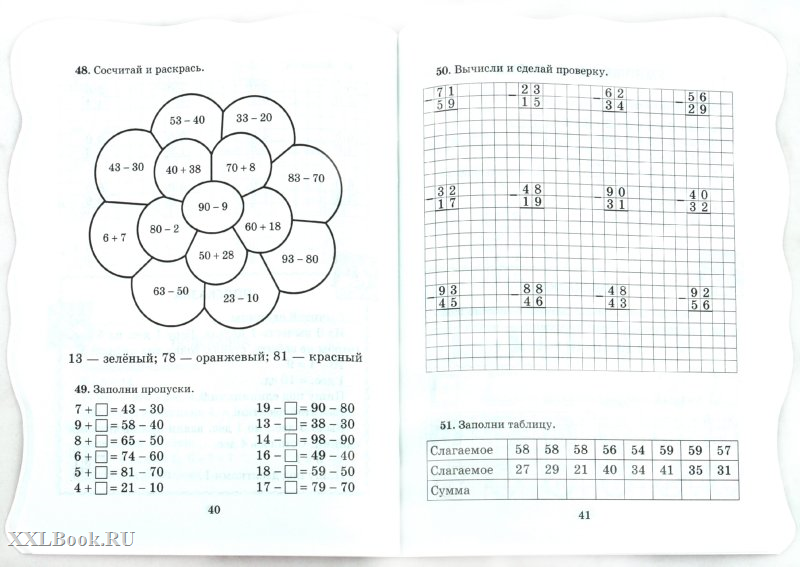 Индивидуальные карточкиСлушают, записывают в дневникРазвитие вниманияРегулятивные:Принимают и сохраняют цели и задачи учебной деятельности.№ 23